 Liên Đoàn Công Giáo Việt Nam tại Hoa Kỳ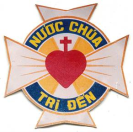 	Phong Trào Liên Minh Thánh Tâm Việt Nam tại Hoa Kỳ	PHIẾU ĐỀ CỬChức Vụ Trưởng Phong Trào LMTT Việt Nam tại Hoa KỳKính gửi:  Ban Bầu Cử Chức Vụ Trưởng Phong Trào LMTT Việt Nam tại Hoa KỳTôi tên là:   ak. . . . . . . . . . . . . . . . . . . . . . . . . . . . . . .                               (Tên Thánh, Tên Họ, Tên Đệm, Tên Gọi)Là đoàn viên của đoàn LMTT:  . .. . . . . . .Giáo Phận: . . . . . . . . . . . . . . . . . . . . . . . . . . . . . . . . . . . . . . . . . . . . . .Tiểu Bang . . . . . . . . . . . . . . . . . . . . . . . . . . . . . . . . . . . . . . . . . . Phone:  . . .. . . . . . . . . . . . . . . . . . . . . . . . . . . . . . . . . . . . . . . . . . . . . .hoặc email: . . . . . . . . . . . . . . . . . . . . . . . . . . . . . . . . . . . . . . . . . . . . . .       6.    Ký tên . . . . . . . . . . . . . . . . . . . . . . . . . . .       7.   Ngày .  . . . . .tháng . . . .năm 20Đề cử đoàn viên sau đây là ứng viên vào chức vụ:Trưởng Phong Trào LMTT Việt Nam tại Hoa Kỳ8.  Đoàn viên. . .. . . . . . . . . . . . . . . . . . . . . . . . . . . . . . . . . . . . . . .                                (Tên Thánh, Tên Họ, Tên Đệm, Tên Gọi)Là đoàn viên của đoàn LMTT: .  . . . . . . . . . . . . . . . . . . .Giáo Phận: . . . . . . . . . . . . . . . . . . . . . . . . . . . . . . .Tiểu Bang: . . . . . . . . . . . . . . . . . . . . . . . . . . . . . .Chứng nhận các dữ kiện ghi trên là đúngLinh Mục  . . . . . . . . . . . . . . . . . . . . . . . . . . . . . . . . . . . . . . . . . . . . . .Tuyên Uý Đoàn/ Liên Đoàn LMTT . . . . . . . . . . . . . . . . . . . . . . . . . . .Giáo Xứ/ Cộng Đoàn: . . . . . . . . . . . . . . . . . . . . . . . . . . . . . . . . . . . . . Giáo Phận: . . . . . . . . . . . . . . . . . . . . . . . . . . . . . . . . . . . . . . . . . . . . . .Tiểu Bang: . . . . . . . . . . . . . . . . . . . . . . . . . . . . . . . . . . . . . . . . . . . . . .Phone:  . . . . . . . . . . . . . . . . . . . . . . . . . . . . . . . . . . . . . . . . . . . . . .hoặc email:. . . . . . . . . . . . . . . . . . . . . . . . . . . . . . . . . . . . . . . . . . . . . .Chữ ký của linh mục (số 12):. . . . . . . . . . . . . . . . . . . . . . . . . . .Ngày . . . . . . .tháng . . . . . . .năm 2018.Ghi chú:  Địa chỉ gửi thư (thư thùng) : -   4503 Park Sommer Way,San Jose,CA 95136.                                         ( Bằng email ):-   onghoa@yahoo.com